                                        School Name: California Middle School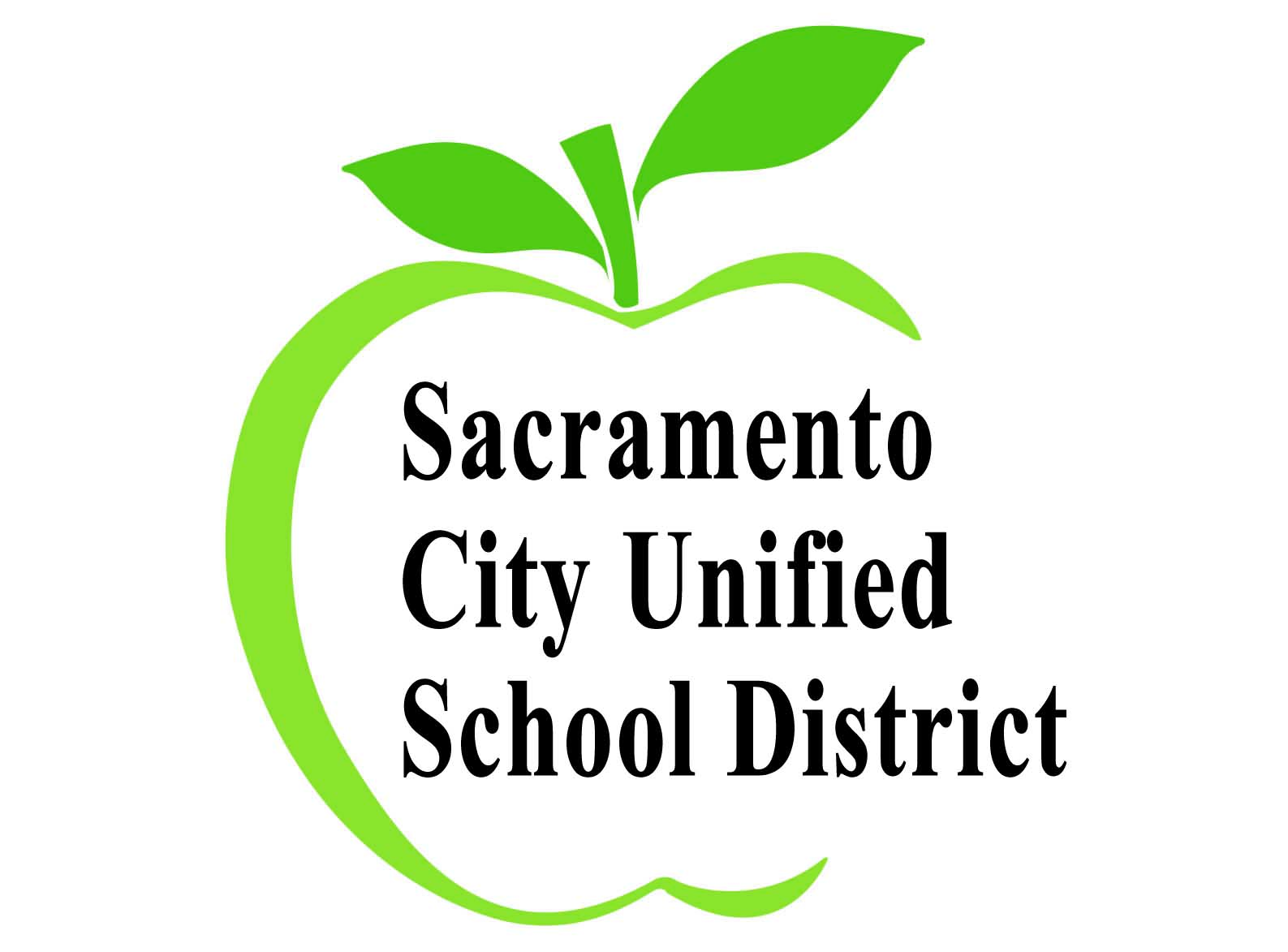 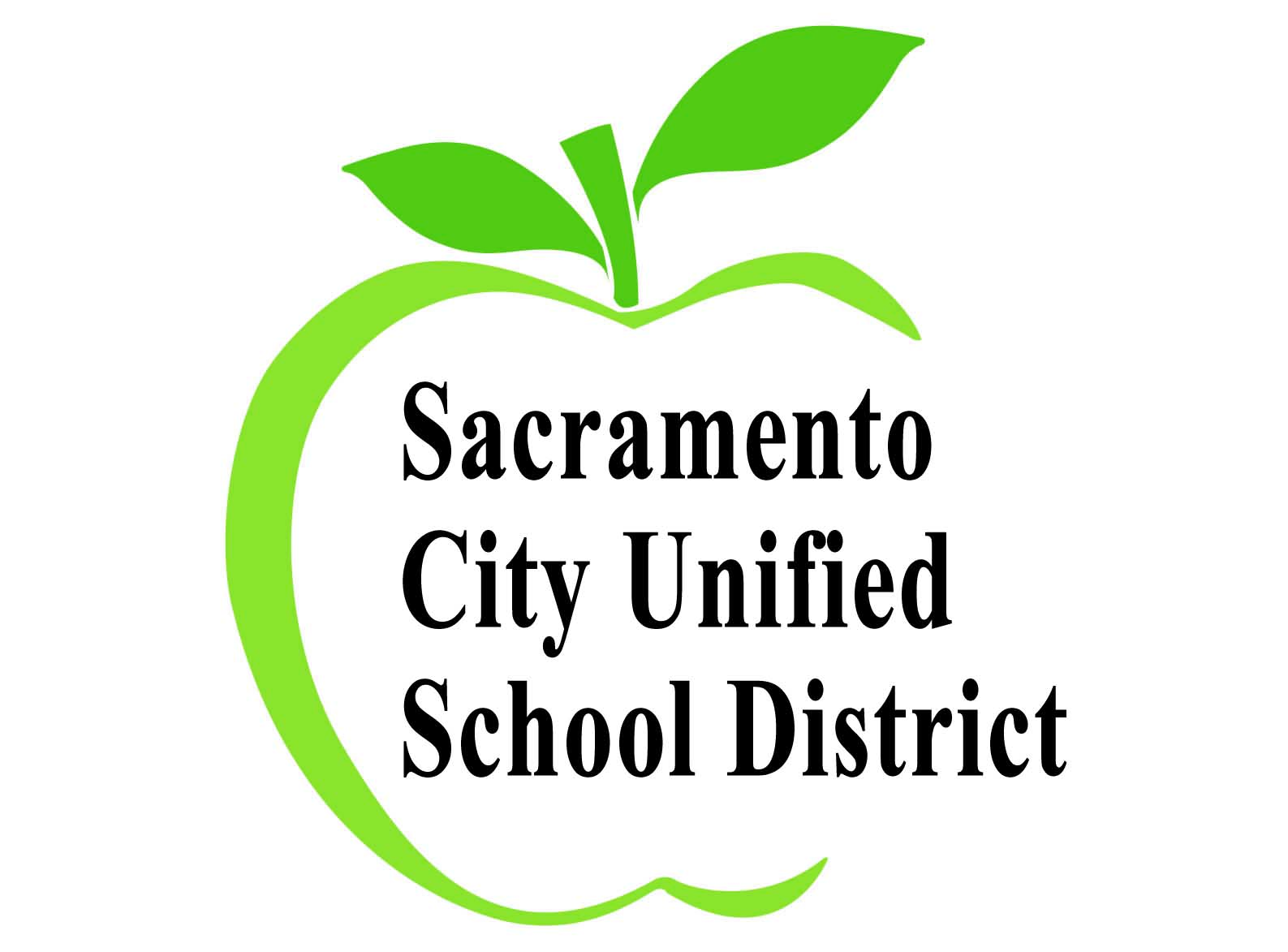 School Site Council (SSC) Agenda/Minutes Participants: Elected SSC Council Members.  All staff, parents and members of the public invited.*Under the Open Meeting Law, no action related to public comment may be acted upon at the meeting.  Issues raised at the meeting may be scheduled for another SSC meeting, as approved by the council.  Public comment is generally limited to two minutes per person.Prepared By: ___Jennifer A. Walker _________________________________                                                (type name)Date: __5/13/22_______________Attach sign-in sheetMeeting Date: Tuesday, May 17, 2022Meeting Location: Zoom: 819 3703 1726  PC: SSC2022  Starting Time: 2:30pmEnding Time: 4pmItem/Time LimitActions RequestedPerson ResponsibleComments/Parent Advice1. Call to Order (  min.)NoneChair (Mr. Holt)2.  Roll Call(  min.)NoneSecretary (Ms. Coleman)3. Additions/Changes to Agenda (  min.)NoneChair4. Reading and Approval of Minutes (  min.)ApprovalSecretary5.  Reports of Officers/Committees  (  min.)*Not ApplicableChair6.  Public Comment    (  min.)*Not ApplicableChair7. Unfinished Business(   min.)None Chair8. New Business(  min.)None-General updatesPrincipal9. New Business         (  min.)-ELAC ReportJamie10. New Business(  min.)-SPSA Draft ReviewPrincipal12. New BusinessNew additional Meetings: Principal 13. Adjournment (  min.)